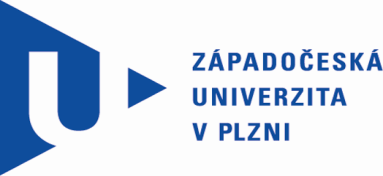 Smlouva o dílo„Výměna otopných těles Tylova 59, Plzeň“uzavřená ve smyslu § 2586 a násl. zákona č. 89/2012 Sb., občanský zákoník (dále jen „o.z.“)Číslo smlouvy objednatele: bude uvedeno v záznamu o uveřejnění smlouvy v registru smluv dle zák. č. 340/2015 Sb.Smluvní strany:1.	Objednatel:Západočeská univerzita v Plzni		Sídlo:							Univerzitní 8, 301 00, Plzeň	IČO:							49777513	DIČ:							CZ49777513	Zastoupená:				     Mgr. Martou Kollerovou, kvestoremID datové schránky: 	     zqfj9hj	Zřízena zákonem č. 314/1991 Sb.Osoba oprávněná jednat ve věcech technických:	 Ing. xxxx, DiS., tel. xxx e-mail: xxxx	(dále jen „Objednatel“ či „objednatel“ )2.	Zhotovitel:Petr Milota  - INSTAMONT	Sídlo:						Palackého 393, 336 01, Blovice	IČO:						48331023	DIČ:						CZ7308272026	Zastoupený:				Petr Milota	zapsaný v ŽR, vedeném u Městský úřad Blovice , č.j. MU Blov 08659/18/OŽÚ/Mil	Osoba oprávněna jednat ve věcech technických a smluvních:	xxxx, e-mail: xxxxx1@volny.cz	Osoba oprávněna jednat ve věcech technických a smluvních:	xxx	(dále jen „Zhotovitel“ či „zhotovitel“)I.Předmět smlouvyPředmětem smlouvy je provedení díla pod názvem „Výměna otopných těles Tylova 59, Plzeň,“ (dále jen „dílo“), spočívajícího ve výměně otopných těles ve stanovené části objektu Tylova 59 v Plzni,  včetně nátěru, ventilů a uzávěrů, stavební přípomoci, uzavíracích ventilů, napouštění systému vodou, doregulování systému a revize. Předmět díla je dále specifikován v položkovém rozpočtu, který je přílohou č. 1 této smlouvy. Rozsah stanovené části objektu je uveden v příloze č. 2.Provedení díla se sestává zejména z následujících prací:vypuštění otopné soustavydemontáž stávajících otopných tělesdoplnění uzavíracích ventilů rozvodů otopné soustavymontáž nových otopných těles vč. ventilů a uzávěrůnapuštění systému vodoudoregulování systémuZhotovitel je povinen v rámci předmětu díla provést veškeré práce, služby, dodávky a výkony, kterých je třeba trvale nebo dočasně k zahájení, provedení, dokončení a předání díla a k jeho uvedení do řádného provozu.Zhotovitel se touto smlouvou zavazuje provést shora uvedené dílo v souladu s oceněným soupisem prací a za dodržení podmínek dále uvedených v této smlouvě. Objednatel se zavazuje zaplatit Zhotoviteli za provedení díla podle této smlouvy sjednanou cenu. Zhotovitel podpisem této smlouvy potvrzuje, že již před podpisem této smlouvy převzal od Objednatele veškerou příslušnou dokumentaci pro provádění díla dle této smlouvy.Dílo musí být provedeno odborně, kvalitně, musí mít vlastnosti v první jakosti kvality provedení a musí být zejména v souladu stouto smlouvouoceněným soupisem prací s výkazem výměr;právními předpisy, ČSN;ověřenou technickou praxí.Dílo dále zahrnuje provedení, dodání a zajištění všech činností prací, služeb, věcí a dodávek nutných k realizaci díla, v tom zejména:stavební přípomoc;zajištění zařízení staveniště, a to podle potřeby pro řádné provedení díla včetně jeho zřízení, údržby, odstranění a likvidace; zajištění případných záborů komunikací (např. pro provádění prací, umístění kontejneru pro odvoz odpadu) na náklady Zhotovitele;provedení závěrečného úklidu místa plnění včetně úklidu stavby; uvedení pozemků a komunikací případně dotčených dílem do původního stavu, nebo do stavu dle podmínek orgánů státní správy; zajištění uložení stavební suti a ekologická likvidace stavebních odpadů a doložení příslušných potvrzení o této likvidaci, včetně úhrady poplatků za toto uložení, likvidaci a dopravu.
II.Způsob provedení dílaZhotovitel se zavazuje provést výše uvedené dílo v souladu s touto smlouvou. Kvalita Zhotovitelem uskutečněného plnění musí odpovídat veškerým požadavkům uvedeným v normách vztahujících se k plnění díla, zejména pak v ČSN, ČSN EN. Zhotovitel je povinen dodržet při provádění díla veškeré platné právní předpisy, jakož i všechny podmínky určené touto smlouvou. Dílo bude provedeno v souladu se zákonem č. 183/2006 Sb., stavební zákon, ve znění pozdějších předpisů a v souladu se souvisejícími předpisy (jedná se zejména o prováděcí vyhlášky k tomuto zákonu a zákony související). Zhotovitel je povinen zajistit, že na výrobky, které budou zabudovány do díla, a na které se vztahuje ustanovení § 13 zákona č. 22/1997 Sb., o technických požadavcích na výrobky a o změně a doplnění některých zákonů, ve znění pozdějších předpisů, bude Objednateli, nebo jím určené osobě, nebo k tomu příslušnému orgánu, předloženo Zhotovitelem prohlášení o shodě. Práce a dodávky budou dále provedeny v souladu s českými hygienickými, protipožárními, bezpečnostními předpisy a dalšími souvisejícími předpisy. Zhotovitel bude postupovat tak, aby bylo možné postupně zprovoznit jednotlivé větve otopné soustavy. Nejprve se osadí uzavírací ventily stoupacího potrubí a ležaté potrubí se napustí vodou. Potom budou na jednotlivých větvích měněna otopná tělesa s příslušenstvím (kohouty apod.) a větve budou postupně uváděny do provozu.	
O průběhu prací na díle vede Zhotovitel stavební deník podle § 157 zákona č. 183/2006 Sb., stavebního zákona, ve znění pozdějších předpisů a přílohou č. 16 vyhlášky č. 499/2006 Sb., o dokumentaci staveb, ve znění pozdějších předpisů. Během pracovní doby musí být stavební deník na staveništi trvale přístupný. Denní záznamy čitelně zapisuje a podepisuje stavbyvedoucí po provedení prací. Jestliže stavbyvedoucí nesouhlasí s provedeným záznamem ze strany Objednatele nebo jím pověřené osoby ve stavebním deníku, je povinen připojit k záznamu do 6 pracovních dnů svoje vyjádření, jinak se má za to, že s obsahem záznamu souhlasí. Jestliže zástupce Objednatele nebo jím pověřená osoba nesouhlasí s provedeným záznamem ve stavebním deníku ze strany stavbyvedoucího, postupuje stejným způsobem. Kopii stavebního deníku uchovává Zhotovitel po dobu záruční doby na předmět smlouvy, originál předá Objednateli při předání díla. Zápisy ve stavebním deníku se nepovažují za změnu smlouvy, ale mohout sloužit jako podklad pro možné vypracování písemných dodatků smlouvy o dílo. Objednatel si vyhrazuje právo předem odsouhlasit veškeré postupy prací a dodávek a dále použité materiály a povrchové úpravy.Zhotovitel podpisem této smlouvy potvrzuje, že se před podpisem smlouvy podrobně seznámil se všemi podklady pro provedení díla a rovněž tak s místními podmínkami, rozsahem a povahou díla, provedl kontrolu obsahu a rozsahu podkladů pro provedení díla a jejich vzájemného souladu, a že jsou mu známy veškeré technické, kvalitativní a jiné podmínky nezbytné k realizaci díla, a že disponuje takovými kapacitami a odbornými znalostmi, které jsou pro provedení díla nezbytné. Dále rovněž potvrzuje, že k předaným podkladům nemá žádných připomínek, a že je z hlediska své odbornosti schopen provést podle této dokumentace dílo v souladu s touto smlouvou v požadované kvalitě a rozsahu. Zhotovitel není oprávněn činit nárok na úhradu víceprací, jejichž potřeba vznikla v důsledku neprovedení důsledné kontroly obsahu a rozsahu podkladů pro provedení díla a jejich vzájemného souladu ve smyslu tohoto ustanovení.Zhotovitel prohlašuje, že má uzavřenou pojistnou smlouvu na pojištění odpovědnosti za škody způsobené třetím osobám v souvislosti s plněním předmětu činnosti dle této smlouvy, a to v minimální výši 500 000 Kč a zavazuje se udržet toto pojištění v platnosti a v účinnosti bez přerušení po dobu provádění díla až po jeho předání Objednateli bez vad a nedodělků. Pojištění musí být sjednáno ve vztahu k území České republiky a ve vztahu ke všem podnikatelským oprávněním, která jsou nutná pro plnění předmětu dle této Smlouvy.Smluvní strany se dohodly, že Objednatel protokolárně předá Zhotoviteli staveniště v termínu uvedeném v článku III. této smlouvy. Plochu pro vybudování zařízení staveniště na pozemcích ve vlastnictví Objednatele poskytne Objednatel zhotoviteli zdarma. Rozsah zařízení staveniště bude vymezen při předání staveniště. O předání staveniště Objednatelem Zhotoviteli bude sepsán písemný protokol, který bude vyhotoven ve dvou stejnopisech, z nichž každá smluvní strana obdrží po jednom stejnopise, a bude podepsán oprávněnými zástupci obou smluvních stran. Staveništěm se pro účely této smlouvy rozumí místo určené ke zhotovení díla, Západočeská univerzita v Plzni, Tylova 59, 30100 Plzeň. Při předání staveniště bude Objednatelem upřesněn způsob napojení na zdroj vody a elektřiny.Zhotovitel se zavazuje zachovávat na staveništi čistotu a pořádek a zakrývat podlahy tak, aby nedocházelo k nadměrnému zašpinění nebo poškození stávajících podlahových krytin. Zhotovitel je povinen denně odstraňovat na své náklady odpady a nečistoty vzniklé z jeho činnosti či činností třetích osob na staveništi, technickými či jinými opatřeními zabraňovat jejich pronikání mimo staveniště. Zhotovitel se dále zavazuje dodržovat pokyny. V rozsahu tohoto závazku zajišťuje zhotovitel na své náklady zařízení staveniště, veškerou dopravu, úhradu skládkovného, případně mezideponii materiálu, a to i vytěženého, přičemž náklady s plněním tohoto závazku jsou zahrnuty v ceně díla.Zhotovitel bude mít v průběhu realizace a dokončování předmětu díla na staveništi výhradní odpovědnost za:zajištění bezpečnosti všech osob oprávněných k pohybu na staveništi, udržování staveniště v uspořádaném stavu za účelem předcházení vzniku škod; azajištění veškerého osvětlení a zábran potřebných pro průběh prací, bezpečnostních a dopravních opatření pro ochranu staveniště, materiálů a techniky a zařízení vnesených, ponechaných nebo umístěných zhotovitelem na staveniště, jakož i odpovědnost za zajištění opatření pro zabezpečení bezpečnosti silničního provozu v souvislosti s omezeními spojenými s realizací díla a za osazení případného dopravního značení; aprovedení veškerých odpovídajících úkonů k ochraně životního prostředí na staveništi i mimo ně a k zabránění vzniku škod znečištěním, prachem, hlukem, nebo z jiných důvodů vyvolaných a způsobených provozní činností zhotovitele, likvidaci a uskladňování veškerého odpadu, vznikajícího při činnosti zhotovitele v souladu s právními předpisy.Zhotovitel až do konečného předání staveniště po ukončení prací odpovídá za bezpečné zajištění i označení staveniště vůči okolnímu provozu a chodcům. Vzhledem k pohybu velkého množství osob v sousedícím areálu Škoda Plzeň a Tylově ulici je Zhotovitel povinen dodržovat veškerá dostupná opatření pro zajištění bezpečnosti při pohybu na staveništi, a dbát, aby na staveniště ani do objektu Tylova 59 v Plzni nevnikly nepovolané osoby. Veškeré zabezpečení musí odpovídat normám a musí být zajištěno i pro osoby se sníženou schopností pohybu a orientace. Zhotovitel dále bere na vědomí, že průběh realizace díla, resp. provádění jednotlivých činností je nutné koordinovat v návaznosti na stávající provoz ZČU a provádění prací realizovat v součinnosti se správcem objektu tak, aby byla zajištěna logická a zejm. ekonomická kontinuita stavebních a technologických úprav místa provádění díla. Zhotovitel po celou dobu realizace díla zodpovídá za zabezpečení staveniště dle podmínek vyhlášky Českého úřadu bezpečnosti práce. Zhotovitel v plné míře zodpovídá za bezpečnost a ochranu zdraví všech osob v prostoru staveniště a zabezpečí jejich vybavení ochrannými pracovními pomůckami. Dále se Zhotovitel zavazuje dodržovat hygienické předpisy.Zhotovitel zajišťuje přípravu staveniště, zařízení staveniště, včetně zajištění energií potřebných k provádění prací dle této smlouvy, na vlastní náklady.  Zhotovitel se zavazuje bez předchozího písemného souhlasu Objednatele neumístit na staveniště, jeho zařízení či prostory se staveništěm související, jakékoli reklamní zařízení, ať již vlastní či ve vlastnictví třetí osoby. Ke dni předání předmětu díla bez vad a nedodělků Objednateli bude staveniště vyklizeno a proveden závěrečný úklid místa provádění stavby včetně stavby samotné. Pozemky a komunikace dotčené stavbou budou k tomuto dni uvedeny do původního stavu nebo do stavu dle podmínek orgánů státní správy. Smluvní strany si touto smlouvou sjednávají, že kontrolní dny budou probíhat pravidelně 1 x za týden, pokud nebude dohodnuto jinak, a to následujícím způsobem. Kontrolní den svolá zástupce Objednatele a zajistí písemný zápis o projednávaných skutečnostech, zejména ohledně zjištěného stavu díla, zjištěných problémech, požadavcích Zhotovitele či pokynů Objednatele. Zhotovitel je povinen zajistit v den konání kontrolního dne účast stavbyvedoucího. Kontrolní dny budou probíhat za účasti zástupce Objednatele, stavbyvedoucího, příp. autorského dozoru, případně zástupců smluvních stran a zástupců dotčených orgánů, které k účasti na jednání vyzve zástupce Objednatele. Úkoly stanovené v zápise z kontrolních dnů Zhotoviteli jsou závazné.Zhotovitel je povinen dbát výzev koordinátora BOZP a poskytovat mu veškerou součinnost. Dále je povinen se podílet na zpracování plánu BOZP, bude-li plán BOZP vyhotovován.III.Místo a termín a místo plnění Smluvní strany se zavazují provést předání a převzetí staveniště do 20 (dvaceti) pracovních dnů od nabytí účinnosti této smlouvy. Rozsah staveniště bude vymezen v předávacím protokolu staveniště. Konečný termín pro provedení díla, tj. předání a převzetí dokončeného kompletního díla včetně všech dokladů: nejpozději do deseti (10) týdnů od předání staveniště Zhotoviteli.Za den provedení díla se pro účely posuzování sjednané doby plnění považuje den podle čl. IV. odst. 3. této smlouvy.Zhotovitel staveniště vyklidí, uklidí a uvede do užívání schopného stavu a předá Objednateli nejpozději ke dni předání dokončeného díla bez vad a nedodělků.Smluvní strany se dále dohodly, že termín pro provedení díla lze prodloužit při:změně rozsahu díla (vícepráce) provedené v souladu s ust. § 222 ZZVZ a to pouze o dobu nezbytně nutnou k provedení takových víceprací (změna rozsahu i termínu - formou dodatku k této smlouvě);existenci nepříznivých klimatických podmínek nebo jejich následků v místě provádění díla, které způsobují nemožnost provádění stavebních prací v souladu s podmínkami BOZP nebo technologickými postupy stanovenými ČSN nebo výrobci použitých materiálů, a to pouze o dobu trvání takové překážky;existenci významné provozní, dodatečně vzniklé překážky na straně Objednatele, pro niž Objednatel požaduje přerušení provádění stavebních prací, a to pouze o dobu trvání takové překážky, max. však o 21 kalendářních dnů v souhrnu; jestliže dojde k přerušení provádění Díla na základě písemného pokynu Objednatele, jestliže dojde k přerušení provádění Díla z důvodu prodlení na straně Objednatele,  jestliže dojde k přerušení provádění Díla vlivem mimořádných nepředvídatelných a nepřekonatelných překážek vzniklých nezávisle na vůli Zhotovitele ve smyslu § 2913 odst. 2) OZ; Smluvní strany jsou povinny se bezprostředně vzájemně informovat o vzniku takových překážek, jinak se jich nemohou dovolávat, či  z důvodu změn Předmětu díla. Prodloužená lhůta pro předání Díla se určí adekvátně, zejména podle délky trvání překážky s přihlédnutím k době nezbytné pro provedení Díla za podmínky, že Zhotovitel učinil veškerá rozumně očekávatelná opatření k tomu, aby předešel či alespoň zkrátil dobu trvání takové překážky. Prodloužená lhůta pro předání Díla ve smyslu tohoto ustanovení musí být Smluvními stranami sjednána či stvrzena dodatkem ke Smlouvě.Vznik překážky dle odst. 5 písm. b) tohoto článku smlouvy, vč. jejího věcného popisu, je Zhotovitel povinen zaznamenat do stavebního deníku v den vzniku překážky a bezodkladně o této skutečnosti informovat písemně (e-mailem) Objednatele. Objednatel se nejpozději násl. pracovní den vyjádří zápisem do stavebního deníku k existenci překážky. Dojde-li mezi smluvními stranami ke shodě o existenci překážky a době jejího trvání (formou oboustranného zápisu do stavebního deníku), prodlužuje se termín pro provedení díla o dobu trvání takové překážky. Nedojde-li mezi smluvními stranami ke shodě o existenci překážky a době jejího trvání, termín pro provedení díla se nemění, popř. se prodlužuje jen o dobu trvání překážky, na níž se shodly obě smluvní strany.Vznik překážky dle odst. 5 písm. c) tohoto článku smlouvy i její odpadnutí oznámí bezodkladně Objednatel písemně (e-mailem nebo zápisem do stavebního deníku) Zhotoviteli, spolu s jejím předpokládaným trváním. Termín pro provedení díla se prodlužuje o dobu trvání takové překážky. Objednatelem požadovanému přerušení provádění stavebních prací pro překážku dle odst. 5 písm c) této smlouvy je Zhotovitel povinen vyhovět.Neposkytnutí nezbytné součinnosti zhotovitele k převzetí staveniště ve lhůtě dle odst. 1 tohoto článku nemá vliv na počátek lhůty k provedení díla dle odst. 2 tohoto článku, tj. pro účely stanovení termínu pro provedení díla platí, že staveniště bylo předáno v termínu dle odst. 1 tohoto článku, i pokud zhotovitel nezbytnou součinnost k převzetí staveniště v této lhůtě neposkytl.IV.Převzetí díla - předání dílaZhotovitel se zavazuje Objednateli umožnit kdykoliv kontrolu rozestavěnosti prací. Objednatel se zavazuje provést kontrolu na vyzvání Zhotovitele nejpozději do 3 (tří) pracovních dnů od vyzvání.Objednatel se zavazuje provést při předání dokončeného díla jeho řádnou prohlídku. Pokud nebude při prohlídce zjištěna žádná zjevná vada či nedodělek, zavazuje se Objednatel dílo převzít.Závazek Zhotovitele provést dílo je splněn dnem, kdy Objednatel dílo protokolárně převezme. Smluvní strany se dohodly, že o předání a převzetí díla bude sepsán předávací protokol, který bude podepsán zástupci obou smluvních stran. Pokud Objednatel dílo nepřevezme, zavazuje se uvést v protokolu zdůvodnění a připojit svůj podpis. Pokud se Objednatel nedostaví k převzetí a prohlídce díla, ačkoliv byl Zhotovitelem řádně vyzván minimálně 3 (tři) pracovní dny předem, zaznamená tuto skutečnost Zhotovitel v zápisu ve stavebním deníku a připojí svůj podpis.Smluvní strany výslovně vylučují použití ust. § 2605 o.z. a ust. § 2628 o.z. Objednatel nemá povinnost převzít dílo, které vykazuje vady a nedodělky nebo v případě, že zhotovitel nepředal veškeré doklady dle čl. IX. odst. 4 této smlouvy.V.Smluvní pokutySjednáním ani zaplacením smluvních pokut v této smlouvě není dotčen nárok Objednatele na náhradu škody či újmy způsobené porušením povinnosti Zhotovitele, zajištěné smluvní pokutou (tj. vylučuje se § 2050 o.z.).V případě prodlení Zhotovitele s řádným provedením díla dle podmínek stanovených v této smlouvě je Objednatel oprávněn požadovat na Zhotoviteli zaplacení smluvní pokuty ve výši 0,5 % z celkové smluvní ceny díla bez DPH, a to vždy za každý i jen započatý den prodlení. Uhradit smluvní pokutu je Zhotovitel povinen bez ohledu na zavinění.V případě prodlení Objednatele s úhradou faktury, je Zhotovitel oprávněn uplatnit vůči Objednateli smluvní pokutu ve výši 0,05 % z dlužné částky za každý i jen započatý den prodlení.Smluvní pokuty dle této smlouvy jsou splatné do 30 (třiceti) dnů od data, kdy byla povinné straně doručena písemná výzva k jejímu zaplacení ze strany oprávněné strany, a to na účet oprávněné strany uvedený v písemné výzvě. Při porušení povinnosti vedení stavebního deníku má Objednatel právo požadovat na Zhotoviteli zaplacení smluvní pokuty ve výši 10 000 Kč za každý jednotlivý případ porušení. VI.Cena díla - platební podmínkyCena za provedení díla je cena smluvní s pevnými jednotkovými cenami. Cena díla vychází z oceněného soupisu prací, jež tvoří přílohu č. 1 této smlouvy. Celková cena za provedení díla činí ke dni uzavření této smlouvy částku ve výši 1 965 582,73  Kč bez DPH.DPH bude Zhotovitelem účtována v souladu s platnými právními předpisy ke dni uskutečnění zdanitelného plnění.Výše uvedená cena obsahuje veškeré náklady na dodávky a montážní práce (v rámci provádění stavebních prací), veškeré poplatky, které jsou platnými zákony, předpisy a nařízeními požadovány pro splnění smluvních závazků vč. plnění, která nejsou výslovně uvedena v projektové dokumentaci a oceněném soupisu prací, ale o kterých Zhotovitel vzhledem ke svým odborným znalostem s vynaložením veškeré odborné péče věděl nebo vědět měl a mohl. Součástí ceny díla je rovněž cena příp. výpomocí, dopravy, svislé přepravy, zařízení staveniště, záborů komunikací atd., tzn. vše, co je nutné pro úplné a bezvadné provedení prací. Cena díla dále zahrnuje veškeré náklady Zhotovitele, tj. zejména náklady, zaměření, na zařízení staveniště a jeho provoz, dodávku energií, vodné a stočné, odvoz a likvidaci odpadů, poplatky za skládky, daně, správní poplatky, pojištění, střežení staveniště, úklid staveniště a přilehlých prostor, vytýčení inženýrských sítí a jakékoliv další výdaje spojené s realizací díla.Cena díla je sjednána jako cena nejvýše přípustná, která je překročitelná pouze v případě změny právních předpisů týkajících se změny sazby DPH u ceny sjednané touto smlouvou. Cena za provedení díla je dána položkovým rozpočtem (oceněným soupisem prací), který je Přílohou č. 1 této smlouvy.Financování v průběhu provádění díla bude probíhat na základě měsíčních faktur vystavených Zhotovitelem na základě zástupcem Objednatele odsouhlasených a potvrzených soupisů skutečně provedených prací a dodávek. Tento soupis prací bude předkládán k odsouhlasení Objednateli elektronicky ve formátu *.xls (xlsx) na e-mail: jkratoch@ps.zcu.cz. V soupisu prací bude přidán sloupeček „čerpání za měsíc….“  a sloupeček „zbývá k fakturaci“. Konečná faktura bude vystavena ke dni protokolárního předání a řádného převzetí celého díla bez vad a nedodělků na základě protokolu o předání a převzetí díla. Platby budou prováděny bezhotovostním převodem z účtu Objednatele na účet Zhotovitele. Platby budou probíhat výhradně v CZK.Vystavená faktura musí splňovat veškeré náležitosti řádného účetního a daňového dokladu ve smyslu obecně závazných předpisů a veškeré náležitosti stanovené touto smlouvou. V případě, že faktura nebude obsahovat správné údaje či bude neúplná, je Objednatel oprávněn fakturu vrátit ve lhůtě do data její splatnosti Zhotoviteli. Pokud Objednatel fakturu vrátí k přepracování, běží lhůta splatnosti od opětovného doručení opravené faktury Objednateli. Zhotovitel je povinen takovou fakturu opravit, aby splňovala podmínky stanovené touto smlouvou. Nedílnou součástí faktury je soupis skutečně provedených prací a dodávek odsouhlasený zástupcem Objednatele.Zálohu ani platbu předem nebude Objednatel poskytovat.Zhotovitel se zavazuje, že na jím vydaných daňových dokladech bude uvádět pouze čísla bankovních účtů, která jsou správcem daně zveřejněna způsobem umožňujícím dálkový přístup (§ 98 písm. d) zákona č. 235/2004 Sb., o dani z přidané hodnoty, v platném znění).Daňové doklady (faktury) musí splňovat náležitosti § 33 zákona č. 563/1991 Sb., o účetnictví, v platném znění. Dále pak daňové doklady (faktury) budou obsahovat zejména: číslo a datum vystavení faktury, přesný název stavby dle čl.I. odst.1, číslo smlouvy objednatele (uvedené v záznamu o uveřejnění této smlouvy v registru smluv dle zák. č. 340/2015 Sb.),jméno osoby, která fakturu vyhotovila, včetně kontaktního telefonu,označení banky a číslo tuzemského účtu Zhotovitele zveřejněného v "Registru plátců DPH a identifikovaných osob" (dle § 96 ZDPH),IČO a DIČ Objednatele a Zhotovitele, jejich přesné názvy a sídlo.Cenu je možné změnit pouze v případě změny rozsahu díla sjednaného smluvními stranami ve formě dodatku k této smlouvě, nestanoví-li tato smlouva jinak.Vyskytnou-li se při provádění díla vícepráce, jejichž potřeba vznikla v důsledku nepředvídaných okolností (vč. rozhodnutí či jiného úkonu orgánu státního stavebního dohledu, příp. jiných orgánů příslušných ke kontrole staveb či jinými okolnostmi smluvními stranami nepředvídatelnými, rozhodnutími, resp. vyjádřeními veřejnoprávních orgánů, či změnami předpisů vyjma změny DPH a ČSN (EN) nebo z jiného objektivního důvodu) a tyto práce jsou nezbytné pro provedení díla (tzn. že v případě takových víceprací se bude jednat o navýšení z titulu plnění, které prokazatelně přesahuje rámec rozsahu a způsobu provedení předmětu díla sjednaný při uzavření smlouvy, které v době uzavření smlouvy nebylo obsaženo v podkladech pro zhotovení díla, ani z nich nevyplývalo a jeho potřebu nemohl Zhotovitel zjistit ani při vynaložení odborné péče při prověřování vhodnosti těchto podkladů a při tvorbě smluvní ceny), je Zhotovitel povinen provést jejich přesný soupis včetně jejich ocenění dle rozpočtu a tento soupis předložit objednateli k projednání. Pokud uvedené práce (příslušné položky) nejsou uvedeny v položkovém rozpočtu, pak se ocenění provede dle ceny položky v aktuálním oficiálním materiálu pro české stavební standardy - Ukazatele průměrné rozpočtové ceny na měrnou a účelovou jednotku pro období, v němž jsou práce realizovány, vydané společností ÚRS CZ a.s. se sídlem Tiskařská 257/10, 108 00 Praha 10, IČO: 47115645. Objednatel je povinen se k nim do 5 (pěti) pracovních dnů vyjádřit. Změna rozsahu díla bude předem písemně ze strany Objednatele doložena a následně bude písemně odsouhlasena oběma smluvními stranami formou písemného Dodatku k této smlouvě. Objednatel je oprávněn jednostranně snížit sjednaný rozsah díla, a to i bez uvedení důvodu.V případě, že zhotovitel v průběhu provádění díla shledá nebo při dodržení odborné péče shledat měl a mohl, že pro kompletní provedení díla v souladu s dokumentací není nezbytné poskytnutí určitého plnění, jež je součástí předmětu díla, resp. by bylo jeho poskytnutí zhotovitelem pro objednatele z objektivního hlediska neúčelné a nadbytečné, je zhotovitel povinen objednatele na takové plnění upozornit a neprovádět takové plnění bez písemného pokynu objednatele k jeho provedení.Smluvní strany se dohodly, že sjednaný rozsah díla se snižuje v rozsahu položky či části položky (odpovídající množství jednotek) uvedené v položkovém rozpočtu o měněpráce dle odst. 14 tohoto článku smlouvy. Cena díla bude snížena o cenu méněprací v souladu s jednotkovými cenami z položkového rozpočtu. Toto ustanovení neplatí v případě, že zhotovitel splní povinnost dle odst. 14. tohoto článku smlouvy a objednatel na provedení díla v nezměněném rozsahu trvá.Zhotovitel je povinen provést přesný soupis méněprací dle odst. 12. a 13. tohoto článku smlouvy včetně jejich ocenění a tento soupis předložit objednateli k projednání.Vyskytnou-li se při provádění díla vícepráce, jejichž potřeba vznikla z jiného důvodu než uvedeného shora v odst. 10 tohoto článku smlouvy, nikoliv však zjevným porušením povinnosti důsledné kontroly obsahu podkladů pro zhotovení díla dle čl. II. této smlouvy, je Zhotovitel povinen provést jejich přesný soupis včetně jejich ocenění dle následující věty a tento soupis předložit Objednateli k odsouhlasení, přičemž bez předchozího písemného odsouhlasení Objednatelem a uzavření dodatku ke smlouvě nebo uzavření nové smlouvy není Zhotovitel oprávněn činit nárok na úhradu takových víceprací. Cena víceprací dle věty první tohoto odstavce se určuje na částku odpovídající ceně položky dle oceněného soupisu prací – viz příloha č. 1 smlouvy (buď v jednotkové ceně, nebo hodinové sazbě), a není-li v tomto soupisu položka obsažena, pak dle ceny položky v aktuálním oficiálním materiálu pro české stavební standardy - Ukazatele průměrné rozpočtové ceny na měrnou a účelovou jednotku pro období, v němž jsou práce realizovány, vydaném společností ÚRS CZ a.s. se sídlem Tiskařská 257/10, 108 00 Praha 10, IČO: 47115645.Požadavek Objednatele na provedení prací do soupisu prací nezahrnutých musí mít písemnou formu. Totéž platí pro zamítnutí nebo přijetí požadavku víceprací. Zhotovitel je oprávněn provést práce nad rámec této Smlouvy výlučně po uzavření dodatku k této Smlouvě nebo po uzavření nové smlouvy o dílo.Pro vyloučení všech pochybností se smluvní strany výslovně dohodly, že změna rozsahu díla bude vždy písemně odsouhlasena oběma smluvními stranami formou písemného dodatku k této smlouvě.VII.Záruka za kvalitu díla1. 	Zhotovitel touto smlouvou přebírá závazek za jakost díla ode dne jeho předání Objednateli. 2. 	Záruční doba neběží po dobu, po kterou Objednatel nemůže užívat dílo pro vady, za které odpovídá Zhotovitel.Záruka poskytnutá Zhotovitelem se vztahuje na celé dílo, vč. všech prací, dodávek a částí v délce jejího trvání 60 měsíců. Záruční doba počíná běžet dnem předání a převzetí díla, nebo bylo-li dílo převzato s vadami či nedodělky dnem podpisu protokolu o odstranění poslední vady či nedodělku. Po tuto dobu Zhotovitel odpovídá za vady, které se na díle vyskytnou.VIII.Odpovědnost za vady díla Pokud dílo neodpovídá podmínkám stanoveným v této smlouvě a její příloze č. 1, dohodnutému rozsahu prací, platným technickým normám, a vydaným stanoviskům státní správy, má vady.Jestliže v záruční době vyjdou najevo vady díla, je Objednatel povinen Zhotovitele o této skutečnosti bez zbytečného odkladu poté, co je zjistí, informovat. V písemné reklamaci je Objednatel povinen zjištěné vady blíže popsat. Za písemnou formu reklamace se považuje i zaslání informace o výskytu vady e-mailovou zprávou na následující e-mail: instamont1@volny.czObjednatel je oprávněn v písemné reklamaci vad od Zhotovitele požadovat bezplatné odstranění zjištěných vad.Objednatel je povinen ohlásit Zhotoviteli záruční vady v záruční době. Záruční opravy provede Zhotovitel bezplatně a bezodkladně s ohledem na druh vady, nejpozději však do 10 (deseti) kalendářních dnů, nebude-li dohodnuto jinak, od nahlášení vady Objednatelem. V případě záručních závad havarijního charakteru požaduje Objednatel zahájení odstraňování vad bez zbytečného odkladu, nejpozději však do 48 hodin od nahlášení a jejich odstranění nejpozději do 72 hodin od nahlášení, bude-li to v daném případě technicky možné.Nenastoupí-li Zhotovitel k odstranění reklamované vady ve lhůtě dle odst. 5 tohoto článku smlouvy, nebo neodstraní-li vady ve lhůtách dle odst. 5 tohoto článku smlouvy, je Objednatel oprávněn pověřit odstraněním vady třetí osobu nebo odstranit vady sám. Veškeré náklady vzniklé Objednateli v souvislosti s odstraněním takové vady třetí osobou (nebo sebou samým) uhradí Objednateli Zhotovitel.V případě nedodržení uvedené (či jinak dohodnuté) lhůty pro provedení záruční opravy, je Objednatel oprávněn uplatnit (i opakovaně) na Zhotoviteli smluvní pokutu ve výši 2 000 Kč za každý i započatý den prodlení.Objednatel je oprávněn započíst své splatné i nesplatné pohledávky z titulu nároků na zaplacení smluvních pokut či nároků na náhradu škody/újmy vůči jakékoliv splatné či nesplatné pohledávce Zhotovitele. Zhotovitel není oprávněn jakékoliv své pohledávky vůči Objednateli, vzniklé z této smlouvy, započíst, zatížit zástavním právem ani je postoupit na jiného bez předchozího písemného souhlasu objednatele.IX.Spolupůsobení ZhotoviteleZhotovitel přebírá plnou zodpovědnost za dodržování předpisů o bezpečnosti práce a ochraně zdraví při práci a dodržování požárních předpisů dle zák. 133/1985 Sb., o požární ochraně, ve znění pozdějších předpisů a vyhl. č. 246/2001 Sb., o stanovení podmínek požární bezpečnosti a výkonu státního požárního dozoru (vyhláška o požární prevenci). Při provádění díla budou dodržovány příslušné ČSN, ČSN EN a technické předpisy.Zhotovitel bere na vědomí, že podle § 2 písm. e) zákona č. 320/2001 Sb., o finanční kontrole ve veřejné správě, v platném znění, je osobou povinnou spolupůsobit při výkonu finanční kontroly.Zhotovitel je povinen připravit a doložit při předání a převzetí dokončeného díla zejména tyto doklady:	prohlášení o shodě na zabudované materiály a výrobky, prohlášení Zhotovitele o vhodnosti použitých materiálů, certifikáty; stavební deník – originál;předávací protokol díla;platná revize;doklad o likvidaci a třídění odpadu;případně další doklady potřebné pro uvedení do trvalého užívání nebo další doklady pro potřeby Objednatele nebo pro potřeby vydání kolaudačního souhlasu X.Provádění kontrol Zástupci Zhotovitele pověření vedením stavby jsou: Petr Milota, tel. 777 766 066, e-mail: instamont1@volny.czPřed zakrytím prací a konstrukcí, je Zhotovitel povinen včas (to je min. 3 pracovní dny předem) vyzvat zástupce Objednatele (zápisem do stavebního deníku a současně e-mailem) k provedení kontroly. Případné vymezení rozsahu prací, které budou kontrolovány, bude vymezováno předem zápisem ve stavebním deníku. Neučiní-li tak, je zhotovitel povinen na žádost objednatele odkrýt práce, které byly zakryty nebo které se staly nepřístupnými, na svůj náklad, případně má objednatel právo požadovat po zhotoviteli a na jeho náklady provedení příslušných zkoušek nebo měření, kterými bude prokázána kvalita a rozsah provedených zakrytých prací (volba mezi nároky tj. odkrytím nebo provedení zkoušek náleží objednateli).Jestliže se zástupce Objednatele bez odůvodnění nedostaví do 3 (tří) pracovní dnů od vyzvání ke kontrole zakrývaných prací, má se za to, že s pracemi souhlasí a zhotovitel je oprávněn je zakrýt. Bude-li v tomto případě objednatel dodatečně požadovat jejich odkrytí, je zhotovitel povinen toto odkrytí provést na náklady objednatele. Pokud se však zjistí, že práce nebyly řádně provedeny, nese veškeré náklady spojené s odkrytím prací, opravou chybného stavu a následným zakrytím zhotovitel.XI.Vlastnické právo a nebezpečí škody na díle Vlastníkem díla je od počátku zahájení plnění Objednatel.Nebezpečí škody na zhotoveném díle nese od předání staveniště do doby předání řádně provedeného díla Zhotovitel. Objednatel nese nebezpečí škody na zhotoveném díle ode dne, kdy převezme dílo bez zjevných vad a nedodělků.	XII.Odstoupení od smlouvyObě smluvní strany jsou oprávněny odstoupit od této smlouvy v případech stanovených zákonem.Smluvní strany se dohodly, že objednatel je oprávněn v souladu s § 2001 o.z. od této smlouvy písemně odstoupit z důvodu jejího porušení zhotovitelem.Objednatel je dále oprávněn odstoupit od této smlouvy v případě že:zhotovitel bez právního důvodu přeruší zhotovování nebo zastavil provádění díla na dobu delší než patnáct (15) pracovních dnů;zhotovitel při provádění díla použil výrobky a materiály, které nevykazují minimálně předepsané technické specifikace, technické a uživatelské standardy specifikované projektovou dokumentací a touto smlouvou;zhotovitel i přes písemné upozornění objednatele provádí dílo neodborně nebo v rozporu s podklady pro provedení díla nebo v rozporu s pokyny objednatele;zhotovitel písemně oznámí objednateli, že není schopen plnit své závazky podle této smlouvy;příslušný soud pravomocně rozhodne, že zhotovitel je v úpadku nebo mu úpadek hrozí (tj. vydá rozhodnutí o tom, že se zjišťuje úpadek zhotovitele nebo hrozící úpadek zhotovitele), nebo ve vztahu k zhotoviteli je prohlášen konkurs nebo povolena reorganizace;je podán návrh na zrušení zhotovitele podle zák. č. 90/2012 sb., zákona o obchodních korporacích nebo je zahájena likvidace zhotovitele v souladu s příslušnými právními předpisy.Smluvní strany výslovně vylučují použití ust. § 2595 a § 2591 o.z. ve vztahu k možnosti odstoupení od smlouvy.Objednatel si v případě, že po uzavření smlouvy, resp. v průběhu jejího plnění dojde k odstoupení od smlouvy před jejím úplným splněním, vyhrazuje ve smyslu ust. § 100 odst. 2 ZZVZ právo uzavřítXIII.Závěrečná ustanoveníTato smlouva může být měněna či doplňována pouze písemnou dohodou smluvních stran formou číslovaných dodatků podepsaných oběma stranami. Jiné zápisy, protokoly apod. se považují za podklad ke změně smlouvy, nikoliv za její změnu. Objednatel si vyhrazuje právo redukovat předmět plnění díla. Objednatel nebude přihlížet k požadavkům Zhotovitele na úpravu ceny za realizaci díla z titulu změny cen vstupních materiálů.Zhotovitel prohlašuje a podpisem potvrzuje, že se před podáním nabídky na veřejnou zakázku přesvědčil o dostatečnosti a úplnosti zadávacích podmínek, a že neshledal jejich nedostatky ani nevhodnost. Zhotovitel bere na vědomí, že Objednatel je subjektem povinným zveřejňovat smlouvy dle zákona č. 340/2015 Sb., o zvláštních podmínkách účinnosti některých smluv, uveřejňování těchto smluv a o registru smluv (zákon o registru smluv) a dále to, že tato smlouva podléhá povinnému uveřejnění dle citovaného zákona. Objednatel tuto smlouvu uveřejní v registru smluv. Zhotovitel bere na vědomí, že tato smlouva bude Objednatelem uveřejněna v kompletní podobě s výjimkou údajů, u nichž Zhotovitel v rámci podané nabídky do Zadávacího řízení uvedl, že nemají být uveřejněny a současně na ně dopadá výjimka z povinnosti uveřejnění dle zákona o registru smluv. Řádně a důvodně označené části smlouvy (přílohy) nebudou uveřejněny, popř. budou před uveřejněním znečitelněny.Smlouva je uzavřena dnem podpisu poslední smluvní strany a nabývá účinnosti dnem jejího uveřejnění v registru smluv.Smlouva je vyhotovena v elektronické podobě, se zaručenými podpisy zástupců smluvních stran založenými na kvalifikovaném certifikátu, nebo (pokud některá ze stran takovým elektronickým podpisem nedisponuje) v listinné podobě v počtu tří (3) stejnopisů s platností originálu, z nichž dvě (2) vyhotovení obdrží Objednatel a jedno (1) Zhotovitel.Smluvní strany si smlouvu přečetly, prohlašují, že byla sepsána na základě pravdivých údajů, a že jim nejsou známy žádné skutečnosti bránící uzavření smlouvy a plnění povinností z ní vyplývajících. Na důkaz souhlasu s obsahem smlouvy smluvní strany připojují své podpisy.Nedílnou součástí této smlouvy tvoří jako přílohy smlouvy:Příloha č. 1: 	Oceněný soupis prací s výkazem výměr 
Objednatel: 															Zhotovitel:
Dne:						                                   		           	Dne: __________________________								__________________________Západočeská univerzita v Plzni								Petr MilotaMgr. Marta Kollerová,				                  				     kvestor 																